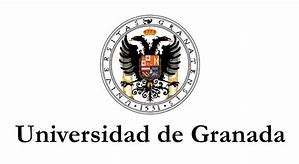 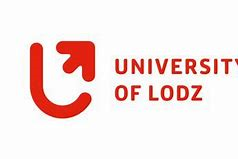 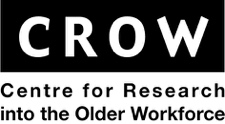 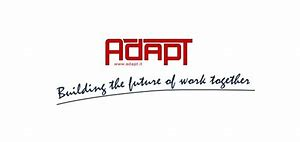 Conference Active Ageing through Social Partnership and Industrial Relations in Europe, 
April 9th , BrusselsThe aim of the conference is discussion about development and implementation active ageing interventions, including collective agreements and age management processes in which the social partners are involvedWhat we can observe?Aging of societiesShrinking and aging the potential labour forcesExtending life expectancyFew generations on labour marketPeople 50+ have knowledge and experienceEmployers need tools to extend the economic activity of people aged 50+Social partners plays very important role on the labour marketThe need to reorient the early retirement system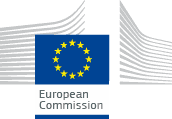 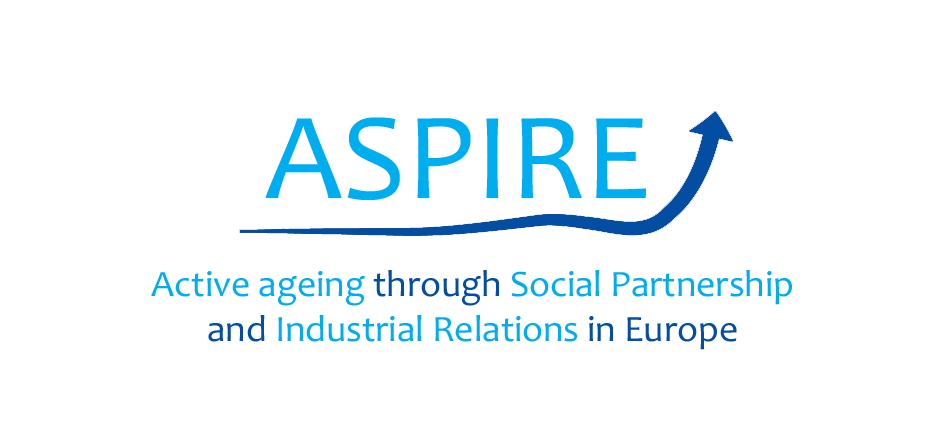 Venue:REPORTS:http://adapt.it/aspire/publications.htmlPROJECT WEBSITE:http://www.adapt.it/aspire/12:00Arrival and registrationWelcome Coffee break (and lunch??12:45 – 13:45Welcome address & Keynote Session13:45-14:15ASPIRE - Active Ageing through Social Partnership and Industrial Relations in Europe - Project results presentation14:15-15:00Policy Roundtable15:00-15:30Coffee break and poster session15:30-15:00Aspire Training tool presentation15:00Discussion and closing ceremony